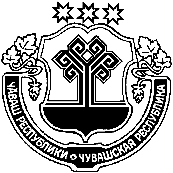 Об утверждении Порядка проверки соблюдения гражданином, замещавшим должность муниципальной службы, запрета на замещение на условиях трудового договора должности и (или) на выполнение работ (оказание услуг) в организации на условиях гражданско-правового договора, если отдельные функции муниципального управления данной организацией входили в должностные (служебные) обязанности муниципального служащего, и соблюдения работодателем условий заключения трудового договора или гражданско-правового договора с таким гражданиномВ соответствии с Федеральными законами от 02.03.2007 № 25-ФЗ «О муниципальной службе в Российской Федерации», от 25.12.2008 № 273-ФЗ «О противодействии коррупции», Уставом Яндобинского сельского поселения Аликовского района Чувашской Республики, администрация Яндобинского сельского поселения ПОСТАНОВЛЯЕТ:1. Утвердить Порядок проверки соблюдения гражданином, замещавшим должность муниципальной службы, запрета на замещение на условиях трудового договора должности и (или) на выполнение работ (оказание услуг) в организации на условиях гражданско-правового договора, если отдельные функции муниципального управления данной организацией входили в должностные (служебные) обязанности муниципального служащего, и соблюдения работодателем условий заключения трудового договора или гражданско-правового договора с таким гражданином  (приложение 1).2. Настоящее решение подлежит официальному опубликованию.Приложение 1                                                 к постановлению администрацииЯндобинского сельского поселения Аликовского района Чувашской Республики    от             2018 №      Порядок проверки соблюдения гражданином, замещавшим должность муниципальной службы в администрации Яндобинского сельского поселения Аликовского района Чувашской Республики, запрета на замещение на условиях трудового договора должности и (или) на выполнение работ (оказание услуг) в организации на условиях гражданско-правового договора, если отдельные функции муниципального управления данной организацией входили в должностные (служебные) обязанности муниципального служащего, и соблюдения работодателем условий заключения трудового договора или гражданско-правового договора с таким гражданином. 1. Настоящий Порядок определяет процедуру осуществления проверки: - соблюдения гражданином, замещавшим должность муниципальной службы, включенную в перечень должностей муниципальной службы, утвержденный ... (наименование и реквизиты муниципального правового акта), (далее – гражданин, замещавший должность муниципальной службы), в течение 2 лет со дня увольнения с муниципальной службы запрета на замещение на условиях трудового договора должности в организации и (или) на выполнение в данной организации работ (оказание данной организации услуг) на условиях гражданско-правового договора (гражданско-правовых договоров) в течение месяца, стоимостью более 100 тысяч рублей, если отдельные функции муниципального (административному) управления данной организацией входили в должностные (служебные) обязанности муниципального служащего, без согласия комиссии по соблюдению требований к служебному поведению муниципальных служащих урегулированию конфликта интересов администрации Яндобинского сельского поселения(далее – комиссия);- соблюдения работодателем условий заключения трудового договора или соблюдения условий заключения гражданско-правового договора с указанным гражданином.2.  Основаниями для осуществления проверки являются:а) письменная информация, поступившая от работодателя, который заключил трудовой договор (гражданско-правовой договор) с гражданином, замещавшим должность муниципальной службы в порядке, предусмотренном постановлением Правительства РФ от 21.01.2015 № 29 «Об утверждении Правил сообщения работодателем о заключении трудового или гражданско-правового договора на выполнение работ (оказание услуг) с гражданином, замещавшим должности государственной или муниципальной службы, перечень которых устанавливается нормативными правовыми актами Российской Федерации»;б) не поступление письменной информации от работодателя в течение 10 дней с даты заключения трудового (гражданско-правового) договора, если комиссией было принято решение о даче согласия на замещение должности, либо выполнение работы на условиях гражданско-правового договора в организации, если отдельные функции по муниципальному (административному) управлению этой организацией входили в должностные (служебные) обязанности муниципального служащего;в) письменная информация, представленная правоохранительными органами, иными государственными органами, органами местного самоуправления, их должностными лицами, организациями и гражданами (далее - лица, направившие информацию).3. Информация анонимного характера не может служить основанием для проверки.4. Проверка, предусмотренная пунктом 1 настоящего Порядка, и информирование о ее результатах осуществляется специалистом, ответственным за ведение кадрового делопроизводства в администрации 
Яндобинского сельского поселения по решению главы муниципального образования либо должностного лица, которому такие полномочия предоставлены, в течение 10 дней с момента наступления одного из оснований для осуществления проверки, предусмотренных пунктом 2 настоящего Порядка.5. В случае поступления информации, предусмотренной подпунктом «а» пункта 2 настоящего Порядка, специалист, ответственный за ведение кадрового делопроизводства в администрации Яндобинского сельского поселения проверяет наличие в личном деле лица, замещавшего должность муниципальной службы, протокола заседания комиссии по соблюдению требований к служебному поведению муниципальных служащих и урегулированию конфликта интересов (выписки из него) с решением о даче гражданину согласия на замещение должности либо выполнение работы на условиях гражданско-правового договора в организации, если отдельные функции по муниципальному (административному) управлению этой организацией входили в его должностные (служебные) обязанности (далее – протокол с решением о даче согласия).При наличии протокола с решением о даче согласия, специалист, ответственный за ведение кадрового делопроизводства в администрации Яндобинского сельского поселения, информирует главу муниципального образования либо должностное лицо, которому такие полномочия предоставлены, о соблюдении гражданином, замещавшим должность муниципальной службы, и работодателем требований Федерального закона от 25.12.2008 № 273-ФЗ «О противодействии коррупции». Письмо работодателя и информация специалиста, ответственного за ведение кадрового делопроизводства в администрации Яндобинского сельского поселения, приобщается к личному делу гражданина, замещавшего должность муниципальной службы.При отсутствии протокола с решением даче согласия или при наличии протокола с решением об отказе гражданину в замещении должности либо в выполнении работы на условиях гражданско-правового договора в организации, специалист, ответственный за ведение кадрового делопроизводства в администрации Яндобинского сельского поселения, информирует об этом главу муниципального образования либо должностное лицо, которому такие полномочия предоставлены.Информация о несоблюдении гражданином требований Федерального закона от 25.12.2008 № 273-ФЗ «О противодействии коррупции» направляется его работодателю. Работодатель также информируется об обязательности прекращения трудового или гражданско-правового договора на выполнение работ (оказание услуг) с гражданином, замещавшим должность муниципальной службы, в соответствии с частью 3 статьи 12 Федерального закона № 273-ФЗ.Одновременно специалист, ответственный за ведение кадрового делопроизводства в администрации Яндобинского сельского поселения, указанная информация направляется в прокуратуру района для принятия мер прокурорского реагирования.6. В случае не поступления письменной информации от работодателя в течение 10 дней с даты заключения трудового (гражданско-правового) договора, указанной в обращении гражданина о даче согласия на замещение на условиях трудового договора должности в организации и (или) на выполнение в данной организации работ (оказание данной организации услуг), специалист, ответственный за ведение кадрового делопроизводства в администрации Яндобинского сельского поселения, информирует прокуратуру района о несоблюдении работодателем обязанности, предусмотренной частью 4 статьи 12 Федерального закона от 25.12.2008 № 273-ФЗ «О противодействии коррупции».В случае поступления письменной информации от работодателя о заключении трудового (гражданско-правового) договора в указанный срок, письменная информация работодателя приобщается к личному делу гражданина, замещавшего должность муниципальной службы.7. При поступлении информации, предусмотренной подпунктом «в» пункта 2 настоящего Порядка, специалист, ответственный за ведение кадрового делопроизводства в администрации Яндобинского сельского поселения, проверяет наличие в личном деле лица, замещавшего должность муниципальной службы:а) протокола с решением о даче согласия;б) письменной информации работодателя о заключении трудового договора с гражданином, замещавшим должность муниципальной службы.В случае наличия указанных документов специалист, ответственный за ведение кадрового делопроизводства в администрации Яндобинского сельского поселения, информирует лиц, направивших информацию, о соблюдении гражданином и работодателем требований Федерального закона от 25.12.2008 № 273-ФЗ «О противодействии коррупции».В случае отсутствия какого-либо из указанных в настоящем пункте документов специалист, ответственный за ведение кадрового делопроизводства в администрации Яндобинского сельского поселения, информирует прокуратуру района и лиц, направивших информацию, о несоблюдении гражданином и (или) работодателем требований Федерального закона от 25.12.2008 № 273-ФЗ «О противодействии коррупции».Глава Яндобинского сельского поселенияАликовского района Чувашской Республики                                                   А.А. АнаньевЧĂВАШ РЕСПУБЛИКИЭЛЕК РАЙОНĚЧУВАШСКАЯ РЕСПУБЛИКА АЛИКОВСКИЙ РАЙОН ЮНТАПА ЯЛ ПОСЕЛЕНИЙĚН           АДМИНИСТРАЦИЙĚЙЫШĂНУ«27» июля  2018    № 39Юнтапа сали            АДМИНИСТРАЦИЯЯНДОБИНСКОГО СЕЛЬСКОГО ПОСЕЛЕНИЯ ПОСТАНОВЛЕНИЕ            «27» июля  2018  № 39село Яндоба